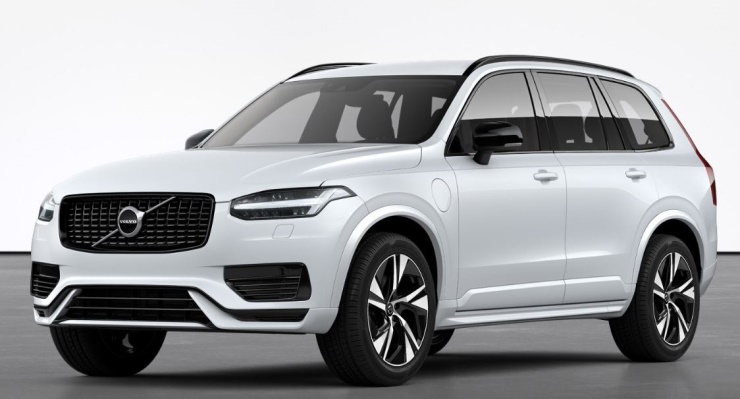 VIN YV1LFBMVDM1698407711 Bright Silver metallic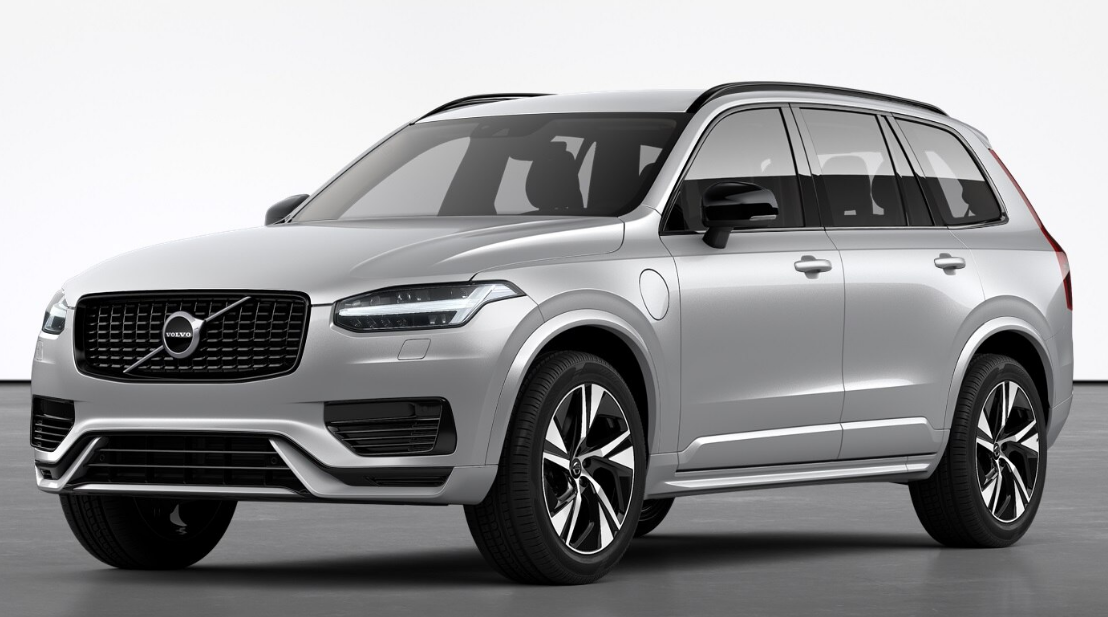 707 Crystal White pearl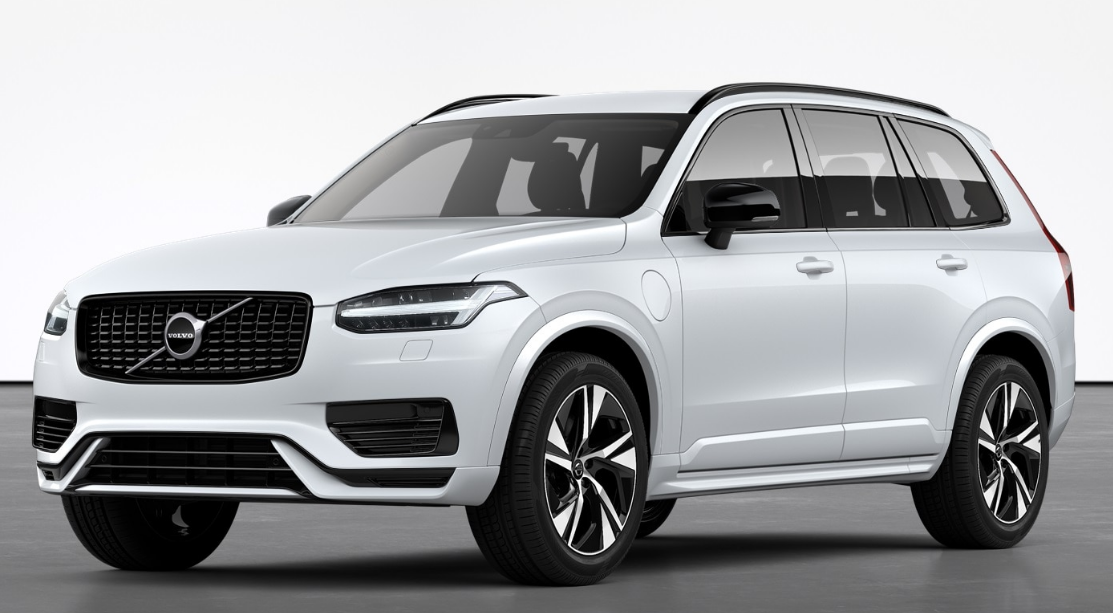 723 Denim Blue metallic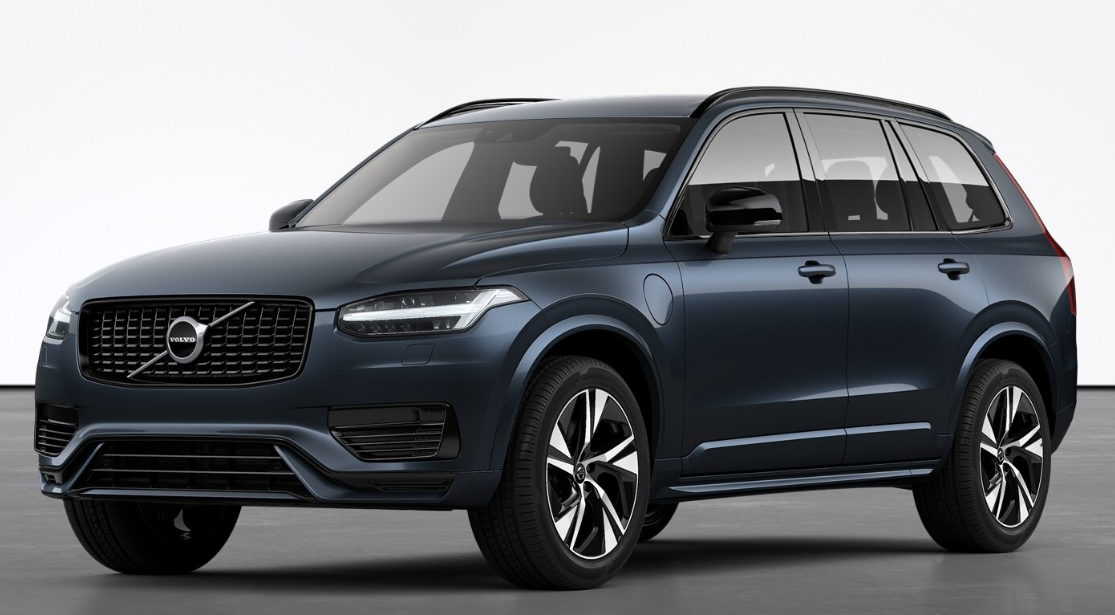 722 Maple Brown metallic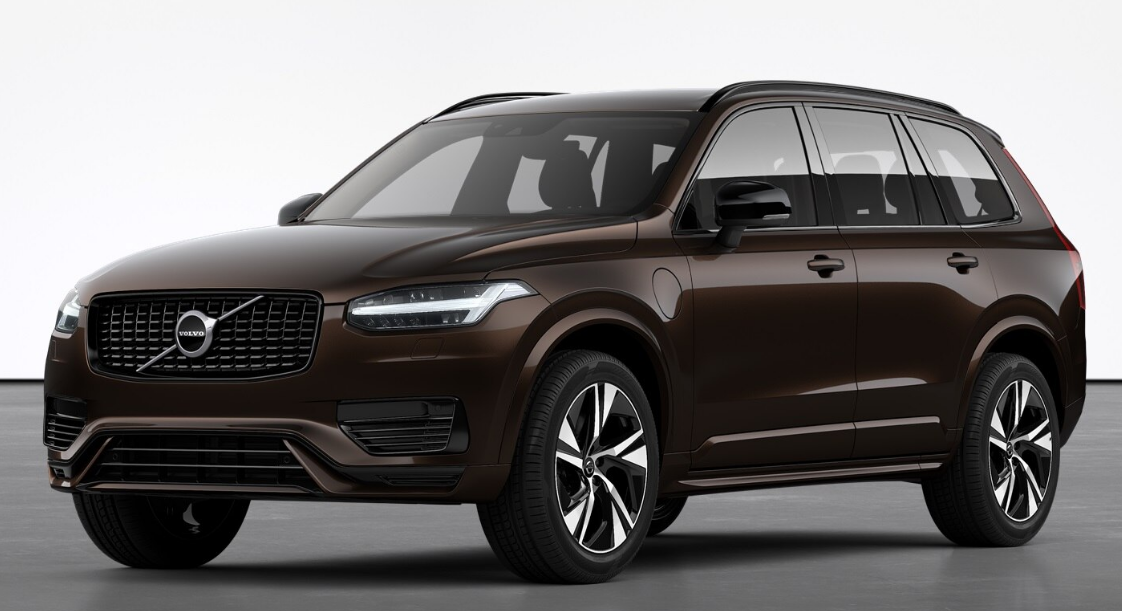 717 Onyx Black metallic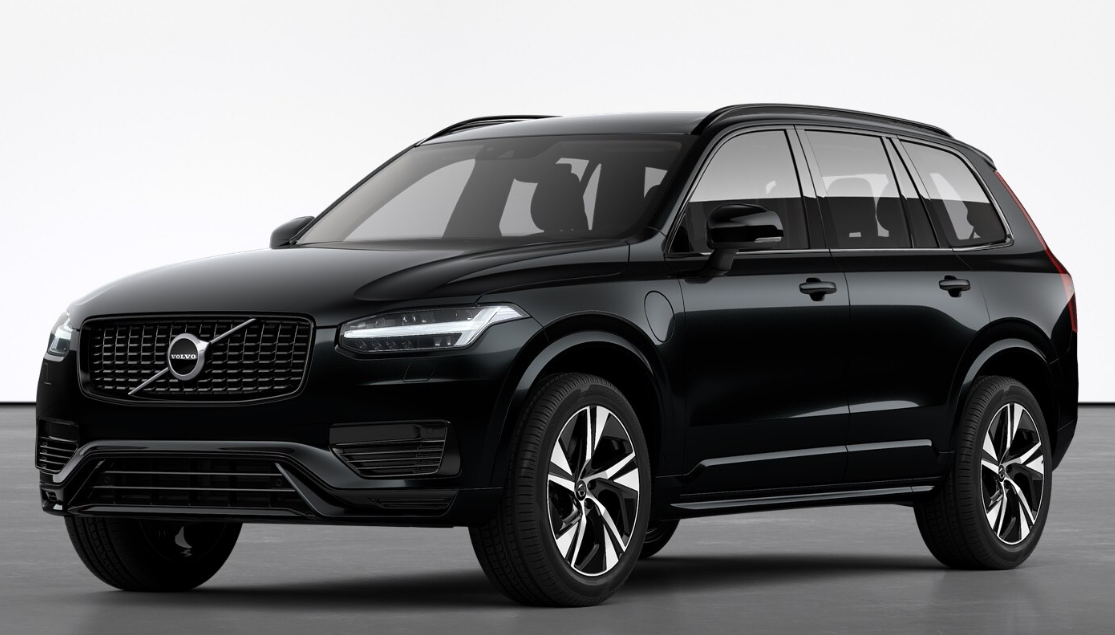 724 Pine Grey metallic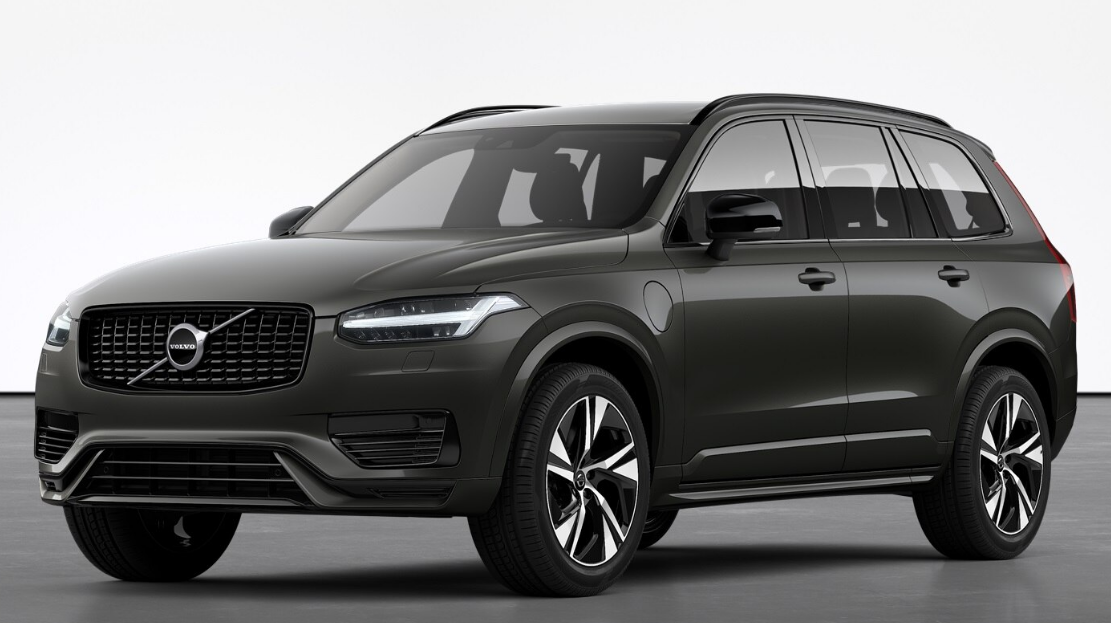 728 Thunder Grey metallic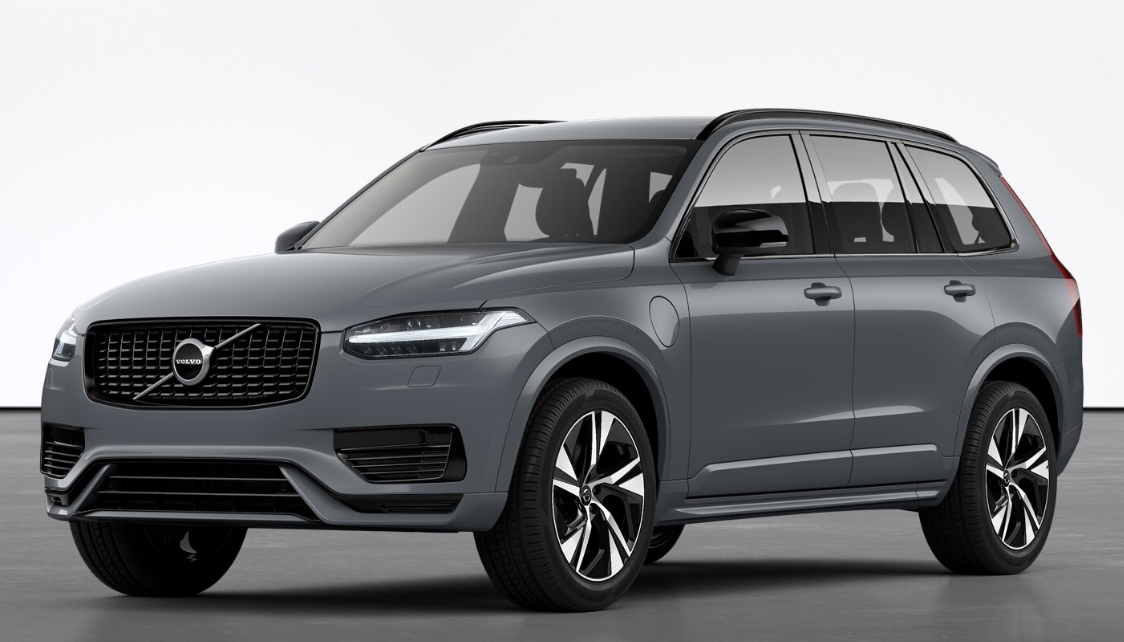 Оздоблення зі шкіри в кольорі Charcoal у салоні в кольорі Charcoal (RA00) | Оздоблення Iron Ore Aluminium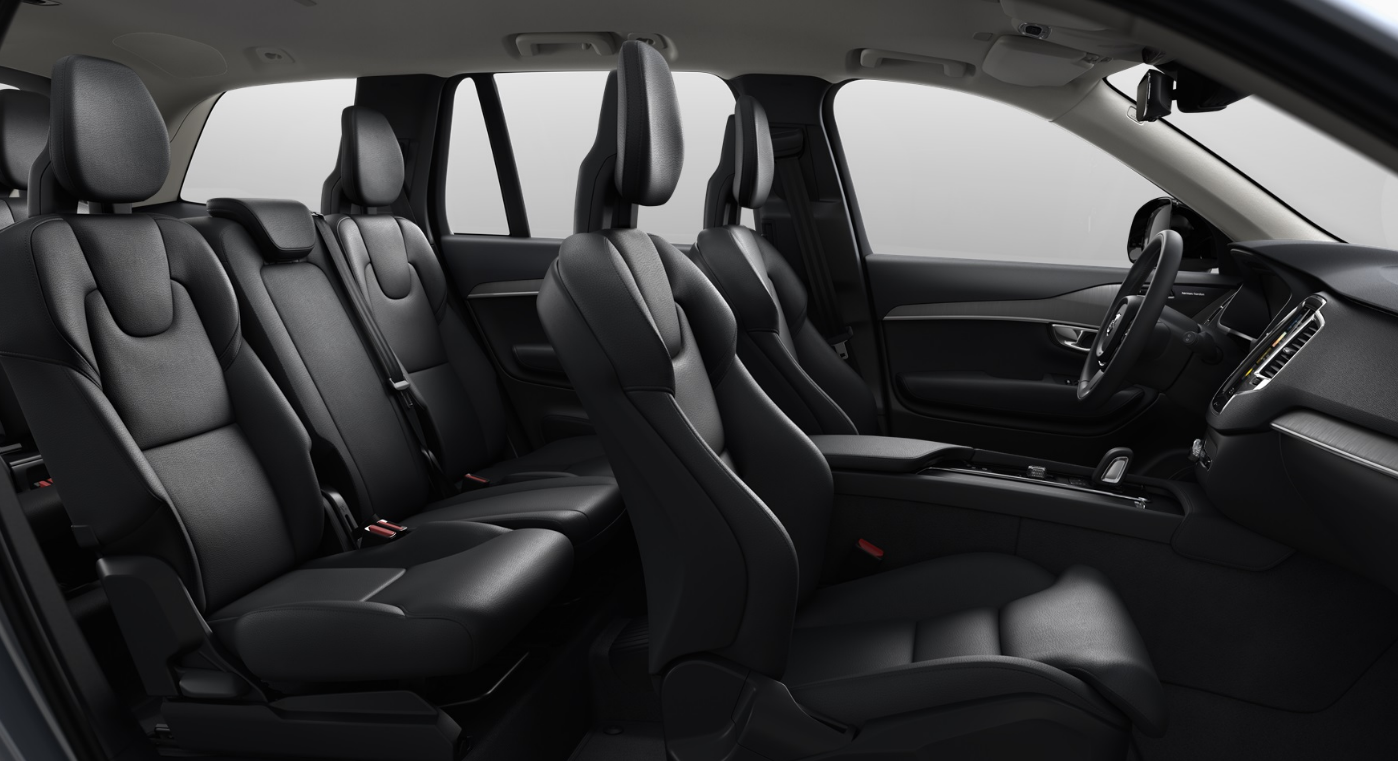 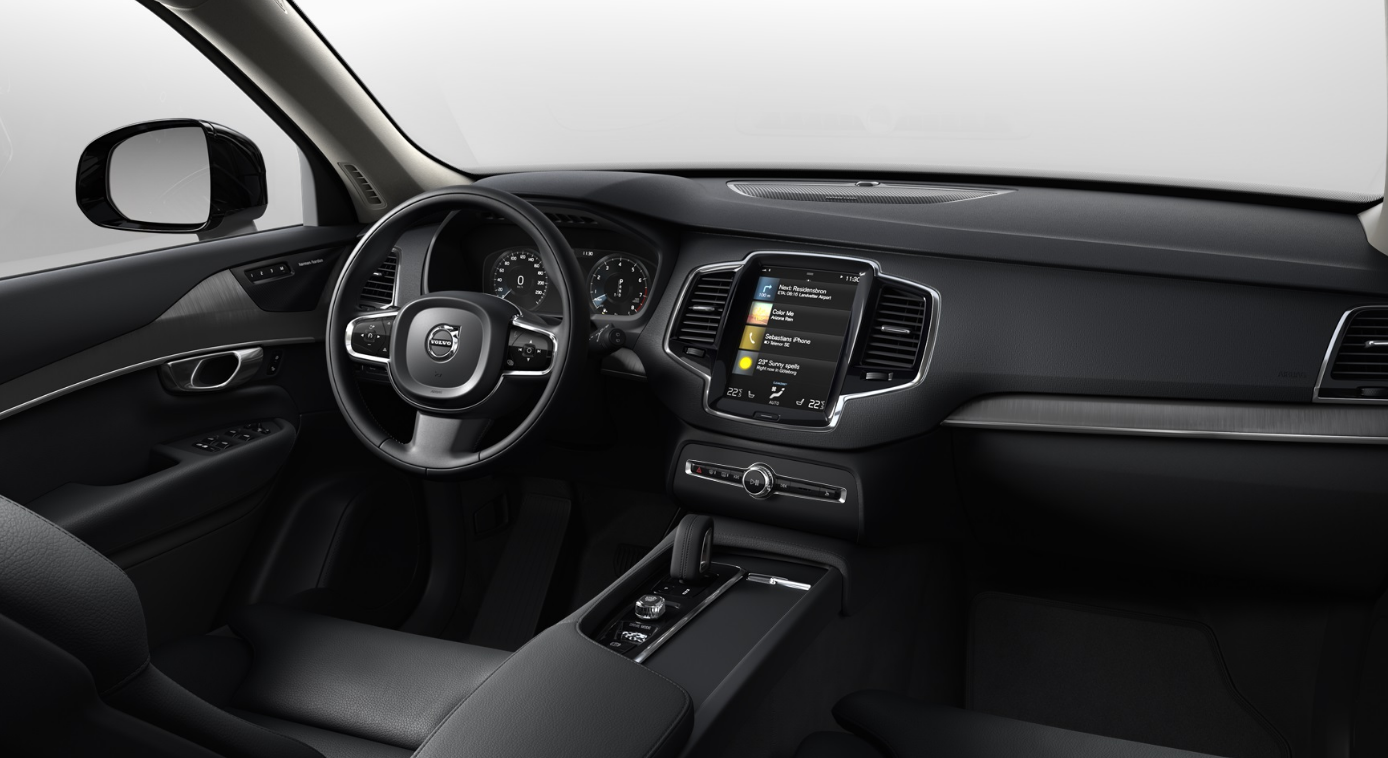 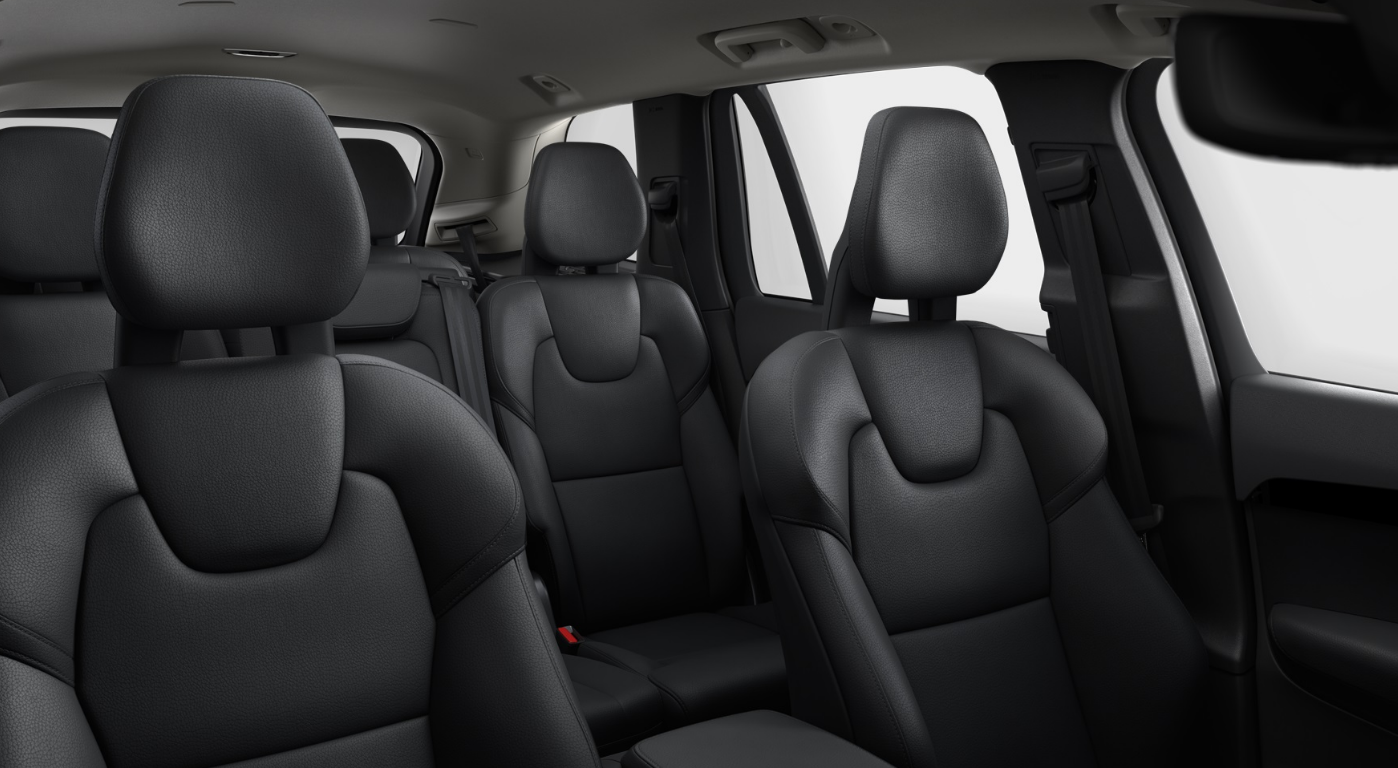 Оздоблення зі шкіри в кольорі Maroon Brown у салоні в кольорі Charcoal (RA30) | Оздоблення Linear Walnut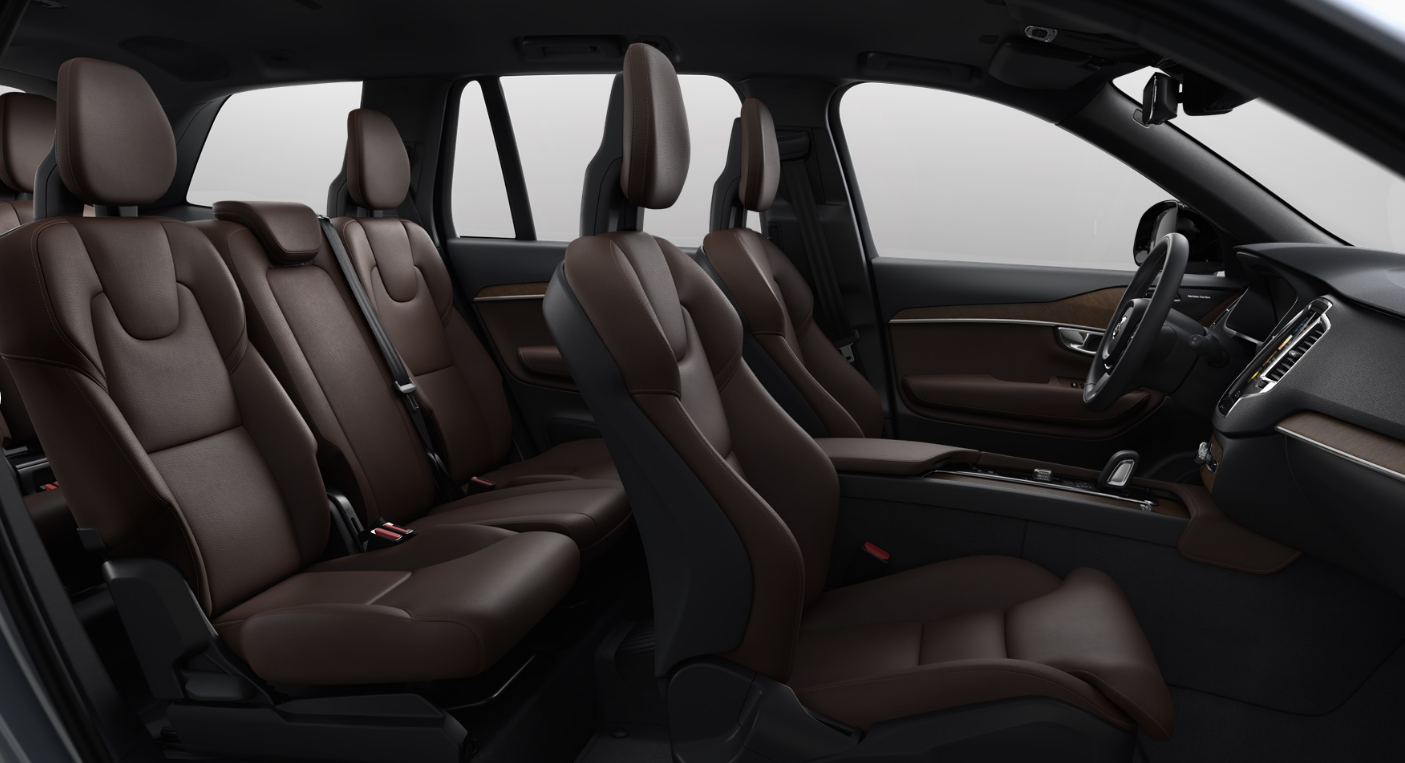 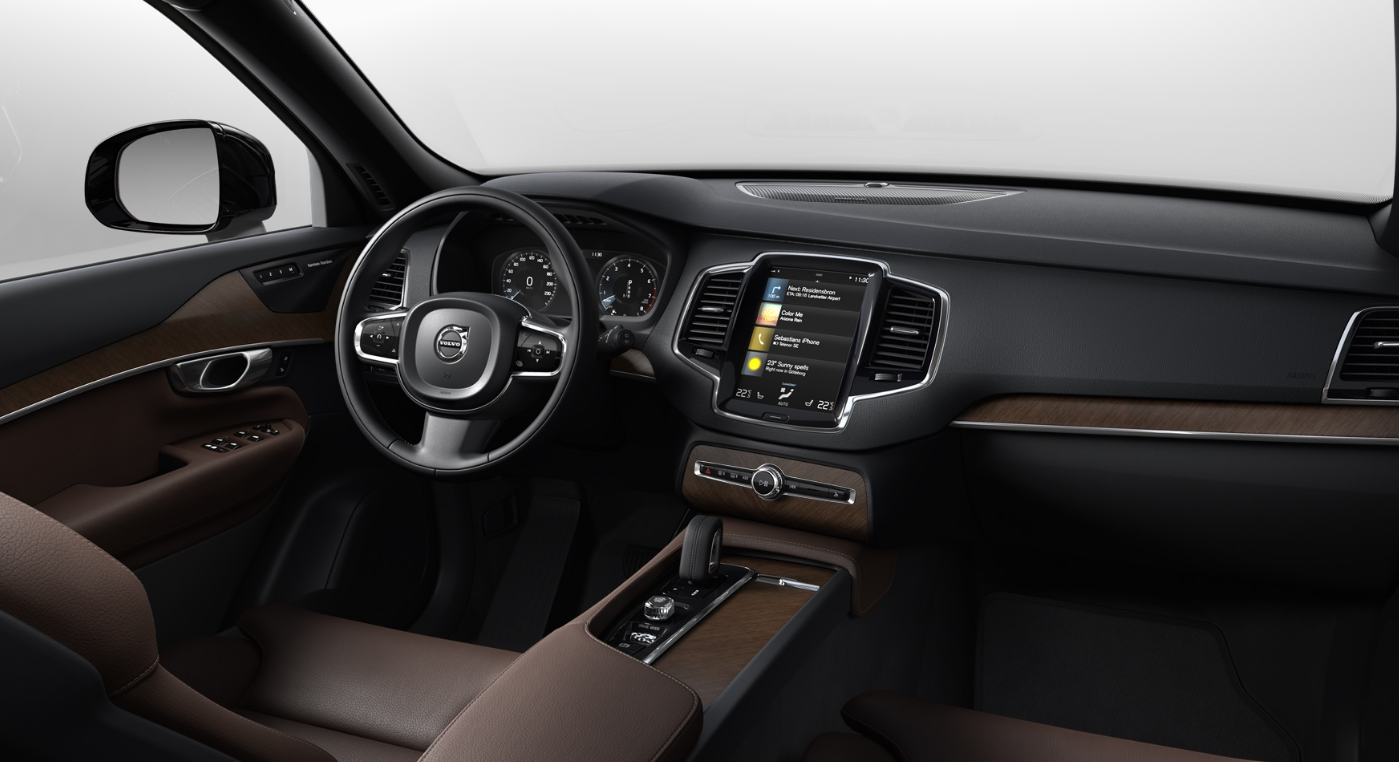 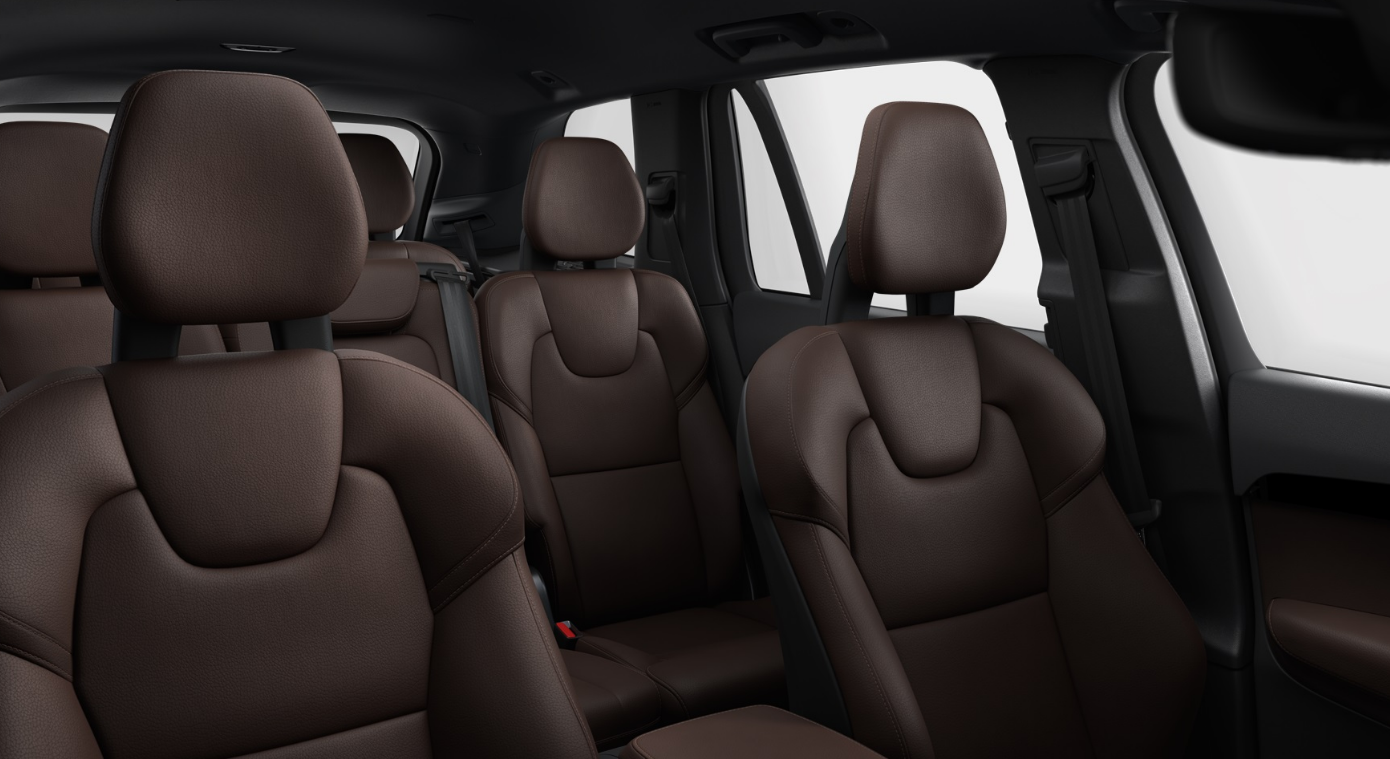 Оздоблення зі шкіри в кольорі Slate у салоні в кольорі Charcoal (RAA0) | Оздоблення Iron Ore Aluminium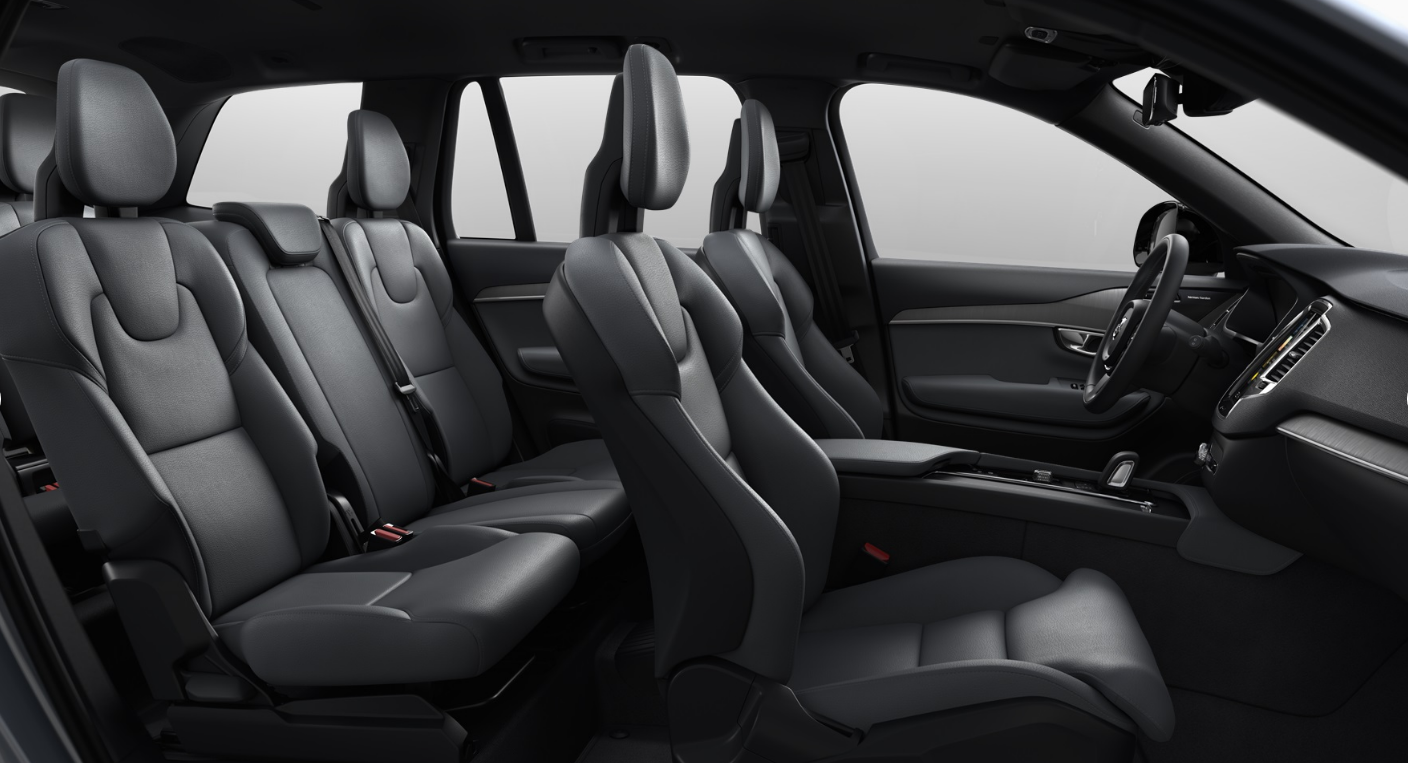 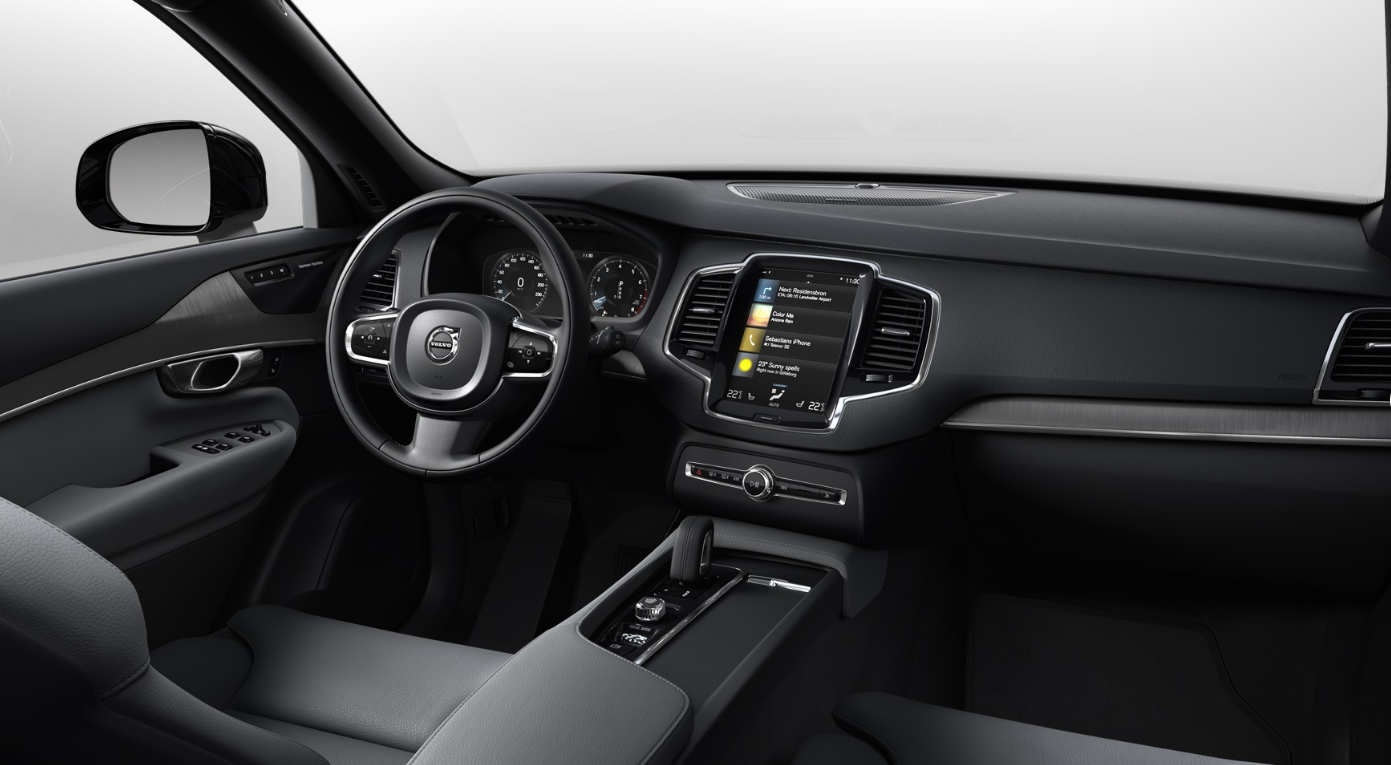 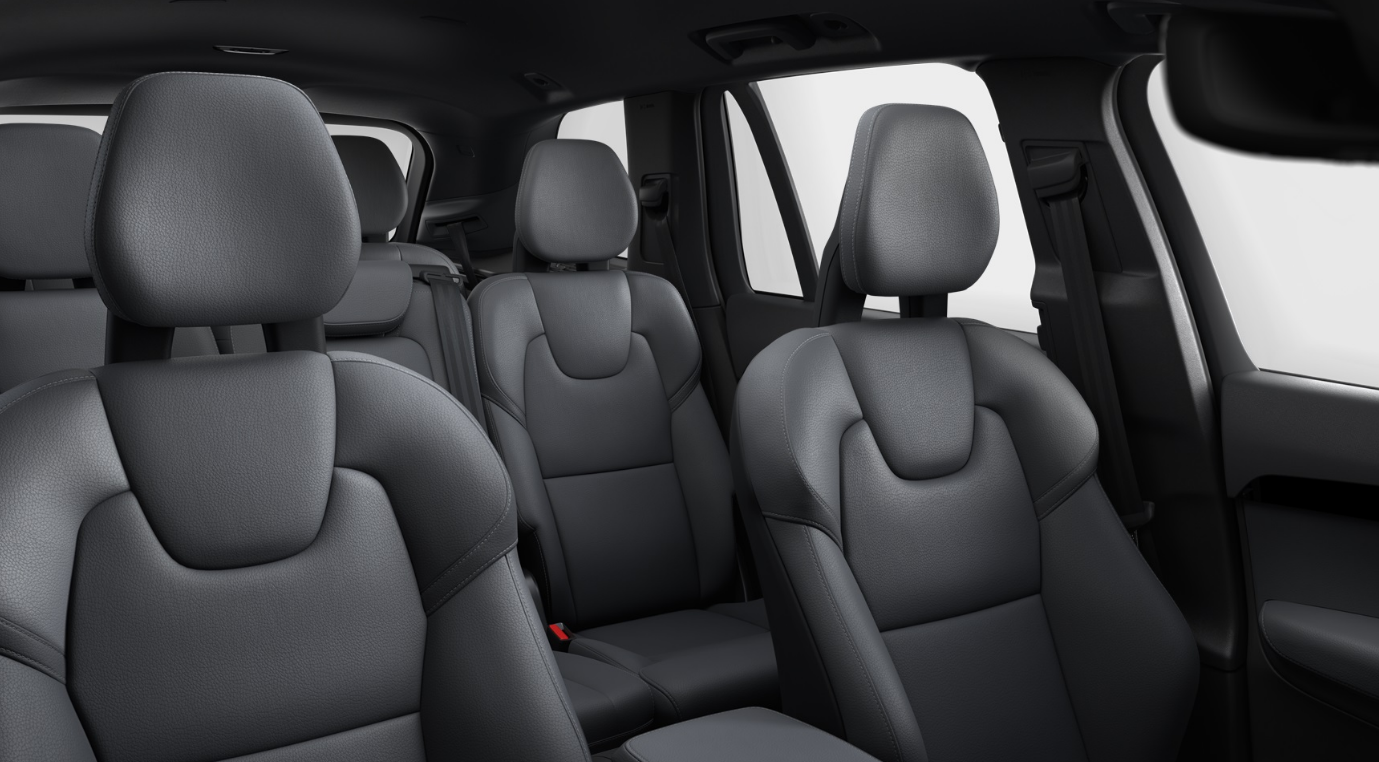 Стандартне обладнання:Стандартне обладнання:Інтер'єр12,3" дисплей водія | Мультифільтр, CleanZone | 4-зонний електронний клімат контроль із охолодженням відділення для рукавичок | Аудіо система High Performance | 3-спициве кермо, оздоблення: шкіра, декоративні вставки | Оздоблення салону із штучної шкіри | Стандартний колір стелі | Поперекова підтримка з електроприводом з можливістю регулювання у 2 напрямках | Стеля, оздоблення: Blond | Цифровий радіоприймач (DAB) | Важіль перемикання передач, шкіра 2 | Датчик вологості | Внутрішнє освітлення, середній рівень | Оздоблення Iron Ore Aluminium | Педалі, оздоблення: стандарт | Активне шумопоглинання (Eoe & Eor) | Кондиціонер для 3 ряду сидінь | Передні сидіння Comfort | Паливний нагрівач, з таймером | Підсвітка дзеркала у сонцезахисних козирках | Пасажирське сидіння з механічним регулюванням висоти | Механічне складання заднього ряду сидінь | Сидіння водія з електричним регулюванням кута нахилу та висоти, та з функцією пам'яті положення сидіння | Задні підголовники з електроприводом | Профілактика + додаткове нагрівання після вимкнення двигуна | Кнопки дистанційного керування на кермі | Голосове управління | Стеля, оздоблення: стандарт | Розетка 12В | 2 USB роз'єм (+1 Aux Up To 17W16) | Підлокітник з підсклянниками, 3 ряд | З'єднання через Bluetooth® | Прихований відсік для речей | Набір килимків, Текстиль, Ряд 1,2 | Набір килимків, Текстиль, Ряд 1 | Центральний підлокітник з підсклянниками | Шторка | Передня сітчаста кишеня | Повітряний нагрівач | Накладки на пороги з логотипом Recharge | Відсік для зберігання з ремінцем для пляшок Допомога водіюАдаптивний круїз-контроль | Система Hill Descent Control | Гальма з функціями допомоги старту на схилах та автоматичного спрацювання | Задній парктронік | Cистема напівавтономного управління Pilot Assist | Технологія Старт/Стоп | Датчик дощу | Система попередження про слизьке покриття та система виявлення аварійного сигналу | Внутрішнє та зовнішні дзеркала заднього виду з функцією автоматичного затемнення | Режими керування | Підсилення керма з можливістю регулюванняКолеса Легкосплавні колісні диски 20″, 5 спиць, колір Black, оздоблення Diamond CutСистеми охорони та безпекиІнтелектуальна система інформування водія (IDIS) | Стандартний ключ дистанційного управління | Система попередження про відхилення від траєкторії руху (Lane Keeping Aid) | Система захисту від бокових ударів SIPS™ | Тоноване скло: бічні та задні вікна | Volvo On Call | Система захисту від хлистових травм WHIPS™ | Подушка безпеки, тип B | Сигналізація | Система запобігання виїзду на полосу зустрічного руху (Oncoming Lane Mitigation) | Система непрямого контролю тиску в шинах (iTPMS) | Надувні завіси (подушки безпеки) | Подушка безпеки для колін, сторона водія | Ремені безпеки із переднатягувачами та обмежувачами навантаження | Система розпізнавання дорожніх знаків (RSI) | Автоматичне замикання дверцят | Вимикач подушки безпеки пасажира | Аварійні стоп-сигнали та система сповіщення про небезпеку | Точки кріплення ISOFIX, заднє сидіння | Регульований обмежувач швидкості | Нагадування про закріплення пасів безпеки, усі місця | Аптечка | Підготовка до встановлення внутрішнього датчика руху | Ремкомплект | Захисна сітка | Дворівневе розблокування | Аварійний знак | З підготовкою до сигналізації | Без режиму блокування Екстер'єрСтандартне шасі | Подвійні вихлопні труби | Чорне глянцеве оздоблення бокових вікон | LED фари, з функцією повороту | Бампер пофарбований, R-Design | Двері багажного відділення з електроприводом | Задній бампер, оздоблення: "Glossy black stripe" | Решітка радіатора R-Design з чорною глянцевою вставкою та обрамленням з покриттям Silk Metal | Передні декоративні елементи для версії R-Design | Рейлінги, колір: Glossy Black (R-Design) | Black (019) rear view mirror covers | Пороги та бампери: одного кольору | Ліхтар повторювач стоп-сигналу, розташований у верхній частині дверей багажного відділення | Колісні арки у колір кузова (19" колеса й більше) | Складані зовнішні дзеркала заднього виду | Захисна пластина для дверей багажника, нержавіюча сталь | Ручки у колір кузова | Захисна кришка | Емблема двигуна | Без додаткової емблеми на задній двері Пакет КліматПередні сидіння з підігрівом |Кермо з підігрівом |Форсунки омивача лобового скла з підігрівомДодаткове обладнання:Додаткове обладнання:Пакети:Сидіння з електроприводом:Водійське сидіння з електроприводом та функцією пам'ятіПасажирське сидіння з електроприводомПоперекова підтримка з електроприводом з можливістю регулювання у 4 напрямкахФункція регулювання подушок сидінь, водійське сидінняПасажирське сидіння з електроприводом та функцією пам'ятіНавігаційні технології та система допомоги при паркуванні:Аудіосистема Premium Sound від Harman KardonСистема інтеграції зі смартфономSensus NavigationЗадній та передній парктронікиКамера з оглядом 360°Освітлення:Високоякісне освітлення салонуСвітлодіодні фари з функцією поворотуОмивачі фарДодаткове оснащення:Система контролю якості повітря із мультифільтромЗадні сидіння з підігрівомБезпровідне заряджання мобільного телефонуВбудоване бустерне сидінняСистема IntelliSafe SurroundСигналізаціяЗамок із запобіжними фіксаторами з електроприводом для захисту дітейЛобове скло з підігрівомПакетна вартість автомобіля:Спеціальна вартість автомобіля:75 790 Євро65 606 Євро